   MUNICIPAL DE ARARAQUARA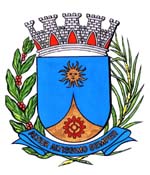 SUBSTITUTIVO AO PROJETO DE LEI Nº 295/2019Institui e inclui no Calendário Oficial de Eventos do Município de Araraquara a “Semana de conscientização, valorização, divulgação e apoio à assistência prestada pelo Centro de Atenção Psicossocial (CAPS)”, a ser realizada anualmente na primeira semana do mês de outubro, e dá outras providências.		Art. 1º  Fica instituída e incluída no Calendário Oficial de Eventos do Município de Araraquara a “Semana de conscientização, valorização, divulgação e apoio à assistência prestada pelo Centro de Atenção Psicossocial (CAPS)”, a ser realizada anualmente na primeira semana do mês de outubro.		Parágrafo único.  A “Semana de conscientização, valorização, divulgação e apoio à assistência prestada pelo Centro de Atenção Psicossocial (CAPS)” tem por objetivo:		I - mostrar a importância deste assunto dentro da área de saúde, valorizando os profissionais que atuam neste segmento; e		II – conscientizar a sociedade e fomentar o apoio a todos diretamente envolvidos no atendimento aos portadores desta anomalia.		Art. 2º  A data a que se refere o art. 1º poderá ser comemorada anualmente com reuniões, palestras, seminários, ou outros eventos.		Art. 3º  Os recursos necessários para atender as despesas com a execução desta lei serão obtidos mediante parceria com a iniciativa privada ou governamental, sem acarretar ônus para o Município.		Art. 4º  Esta lei entra em vigor na data de sua publicação.Sala de Sessões Plínio de Carvalho, 03 de setembro de 2019.CABO MAGAL VERRIVereador e Segundo SecretárioJUSTIFICATIVA		O presente substitutivo tem por objetivo fazer adequações técnico-legislativas à proposição principal, sem alterar o seu mérito.		No mais, reitero a justificativa apresentada no projeto original.		Desta feita, solicito aos pares que manifestem-se favoráveis à presente proposição.Sala de Sessões Plínio de Carvalho, 03 de setembro de 2019.CABO MAGAL VERRIVereador e Segundo Secretário